        ПРОЕКТ    	                                                                                        ПОСТАНОВЛЕНИЯ	«___» май 2018 й.                                 №  ___                                «___» мая 2018 г.Об отмене постановления главы администрации Мерясовский сельсовет муниципального района Баймакский район РБ от 04.03.2013 № 12 «Об установлении границ прилегающих территорий»Рассмотрев протест прокуратуры Баймакского района от 18.05.2018 № 43д-2018 на постановление главы администрации Мерясовский сельсовет муниципального района Баймакский район РБ от 04.03.2013 № 12 «Об установлении границ прилегающих территорий», на основании Федерального закона от 22.11.1995 № 171-ФЗ «О государственном регулировании производства и оборота этилового спирта, алкогольной и спиртосодержащей продукции и об ограничении потребления (распития) алкогольной продукции», Федерального закона от 06.10.2003 № 131-ФЗ «Об общих принципах организации местного самоуправления в Российской Федерации», Устава сельского поселения Мерясовский сельсовет МР Баймакский район РБ, совет сельского поселения Мерясовский сельсовет МР Баймакский район РБ,ПОСТАНОВИЛ:Отменить постановления главы администрации Мерясовский сельсовет муниципального района Баймакский район РБ от 04.03.2013 № 12 «Об установлении границ прилегающих территорий».Опубликовать данное постановление, на сайте www.meryas.ru, на информационных стендах здании Администрации сельского поселения Мерясовский сельсовет муниципального района Баймакский район Республики Башкортостан. Глава сельского поселения Мерясовский сельсоветМР Баймакский район РБ					                          Т.М.ХафизоваБАШ?ОРТОСТАН РЕСПУБЛИКА№ЫБАЙМА? РАЙОНЫ МУНИЦИПАЛЬ  РАЙОНЫНЫ* МЕРӘ(АУЫЛ СОВЕТЫ АУЫЛ  БИЛӘМӘ№ЕХАКИМИӘТЕ453660,Баш7ортостан Республика3ы,Байма7 районы, Мер29 ауылы, А.Игебаевурамы, 1Тел. 8(34751) 4-28-44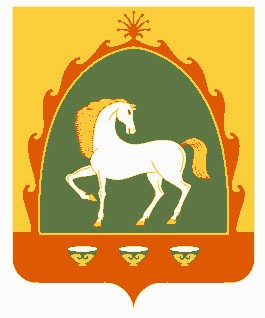 РЕСПУБЛИКА БАШКОРТОСТАНАДМИНИСТРАЦИЯСЕЛЬСКОГО ПОСЕЛЕНИЯ МЕРЯСОВСКИЙ СЕЛЬСОВЕТМУНИЦИПАЛЬНОГО РАЙОНАБАЙМАКСКИЙ РАЙОН453660, Республика Башкортостан,Баймакский  район, с.Мерясово, ул.А.Игибаева,1Тел. 8(34751)4-28-44